Episode of admitted patient care—admission date, DDMMYYYYExported from METEOR(AIHW's Metadata Online Registry)© Australian Institute of Health and Welfare 2024This product, excluding the AIHW logo, Commonwealth Coat of Arms and any material owned by a third party or protected by a trademark, has been released under a Creative Commons BY 4.0 (CC BY 4.0) licence. Excluded material owned by third parties may include, for example, design and layout, images obtained under licence from third parties and signatures. We have made all reasonable efforts to identify and label material owned by third parties.You may distribute, remix and build on this website’s material but must attribute the AIHW as the copyright holder, in line with our attribution policy. The full terms and conditions of this licence are available at https://creativecommons.org/licenses/by/4.0/.Enquiries relating to copyright should be addressed to info@aihw.gov.au.Enquiries or comments on the METEOR metadata or download should be directed to the METEOR team at meteor@aihw.gov.au.Episode of admitted patient care—admission date, DDMMYYYYIdentifying and definitional attributesIdentifying and definitional attributesMetadata item type:Data ElementShort name:Admission dateMETEOR identifier:269967Registration status: National Health Performance Authority (retired), Retired 01/07/2016Health!, Superseded 06/09/2018Tasmanian Health, Superseded 17/06/2020Definition:Date on which an admitted patient commences an episode of care.Data element concept attributesData element concept attributesIdentifying and definitional attributesIdentifying and definitional attributesData element concept:Episode of admitted patient care—admission dateMETEOR identifier:269411Registration status:Health!, Standard 01/03/2005 National Health Performance Authority (retired), Retired 01/07/2016Tasmanian Health, Standard 02/09/2016Definition:Date on which an admitted patient commences an episode of care.Context:Required to identify the period in which the admitted patient episode and hospital stay occurred and for derivation of length of stay.Object class:Episode of admitted patient careProperty:Admission dateValue domain attributes Value domain attributes Identifying and definitional attributesIdentifying and definitional attributesValue domain:Date DDMMYYYYMETEOR identifier:270566Registration status:Health!, Standard 01/03/2005Community Services (retired), Standard 01/03/2005Housing assistance, Standard 01/03/2005Early Childhood, Standard 21/05/2010Homelessness, Standard 23/08/2010Independent Hospital Pricing Authority, Standard 31/10/2012WA Health, Standard 06/03/2014Indigenous, Standard 11/08/2014Disability, Standard 07/10/2014Commonwealth Department of Health , Standard 14/10/2015 National Health Performance Authority (retired), Retired 01/07/2016Tasmanian Health, Standard 31/08/2016Children and Families, Standard 22/11/2016Youth Justice, Standard 15/02/2022Definition:The day of a particular month and year.Representational attributesRepresentational attributesRepresentational attributesRepresentation class:DateDateData type:Date/TimeDate/TimeFormat:DDMMYYYYDDMMYYYYMaximum character length:88Data element attributes Data element attributes Source and reference attributesSource and reference attributesOrigin:National Health Data CommitteeRelational attributesRelational attributesRelated metadata references:Has been superseded by Episode of admitted patient care—admission date, DDMMYYYYHealth!, Standard 06/09/2018Tasmanian Health, Standard 17/06/2020
Is used in the formation of Elective surgery waiting list episode—waiting time (at removal), total days N[NNN]Health!, Superseded 13/12/2011
Is used in the formation of Elective surgery waiting list episode—waiting time (at removal), total days N[NNN]Health!, Superseded 19/11/2015 National Health Performance Authority (retired), Retired 01/07/2016
Is used in the formation of Episode of admitted patient care (antenatal)—length of stay (including leave days), total N[NN]Health!, Superseded 04/07/2007
Is used in the formation of Episode of admitted patient care—diagnosis related group, code (AR-DRG v 6.0x) ANNATasmanian Health, Superseded 06/09/2016
Is used in the formation of Episode of admitted patient care—diagnosis related group, code (AR-DRG v 6) ANNAHealth!, Standard 30/06/2013
Is used in the formation of Episode of admitted patient care—diagnosis related group, code (AR-DRG v 7.0) ANNATasmanian Health, Superseded 06/09/2016
Is used in the formation of Episode of admitted patient care—diagnosis related group, code (AR-DRG v 7.0) ANNATasmanian Health, Standard 06/09/2016
Is used in the formation of Episode of admitted patient care—diagnosis related group, code (AR-DRG v 7) ANNAHealth!, Recorded 23/09/2014
Is used in the formation of Episode of admitted patient care—diagnosis related group, code (AR-DRG v 8.0) ANNATasmanian Health, Superseded 11/01/2018
Is used in the formation of Episode of admitted patient care—diagnosis related group, code (AR-DRG v 9.0) ANNATasmanian Health, Superseded 19/06/2020
Is used in the formation of Episode of admitted patient care—diagnosis related group, code (AR-DRG v5.1) ANNAHealth!, Superseded 22/12/2009
Is used in the formation of Episode of admitted patient care—length of stay (excluding leave days), total N[NN]Health!, Standard 01/03/2005 National Health Performance Authority (retired), Retired 01/07/2016Tasmanian Health, Standard 05/09/2016
Is used in the formation of Episode of admitted patient care—length of stay (including leave days) (antenatal), total N[NN]Health!, Standard 04/07/2007
Is used in the formation of Episode of admitted patient care—length of stay (including leave days), total N[NN]Health!, Standard 04/07/2007
Is used in the formation of Episode of admitted patient care—length of stay (including leave days), total N[NN]Health!, Superseded 04/07/2007
Is used in the formation of Episode of admitted patient care—major diagnostic category, code (AR-DRG v 6) NNHealth!, Standard 30/06/2013Tasmanian Health, Superseded 07/09/2016
Is used in the formation of Episode of admitted patient care—major diagnostic category, code (AR-DRG v 7) NNHealth!, Recorded 23/09/2014
Is used in the formation of Episode of admitted patient care—major diagnostic category, code (AR-DRG v 8.0) NNTasmanian Health, Superseded 12/01/2018
Is used in the formation of Episode of admitted patient care—major diagnostic category, code (AR-DRG v5.1) NNHealth!, Superseded 22/12/2009
Is used in the formation of Episode of care—number of psychiatric care days, total N[NNNN]Health!, Superseded 11/04/2014
Is used in the formation of Episode of care—number of psychiatric care days, total N[NNNN]Health!, Superseded 18/12/2019Tasmanian Health, Superseded 19/06/2020
Is used in the formation of Non-admitted patient emergency department service episode—waiting time (to hospital admission), total hours and minutes NNNNHealth!, Retired 02/04/2014
Is re-engineered from  Admission date, version 4, DE, NHDD, NHIMG, Superseded 01/03/2005.pdf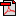  (14.4 KB)No registration status
See also Episode of admitted patient care—admission time, hhmmHealth!, Standard 20/10/2021
See also Episode of admitted patient care—admission time, hhmmHealth!, Superseded 20/10/2021Tasmanian Health, Standard 17/06/2020
See also Episode of mental health care—episode start date Health!, Standard 17/01/2020
See also Episode of mental health care—episode start date Health!, Superseded 17/01/2020
See also Episode of mental health care—episode start date Independent Hospital Pricing Authority, Superseded 28/02/2017
See also Episode of mental health care—episode start date, DDMMYYYYHealth!, Superseded 17/01/2020Implementation in Data Set Specifications:Acute coronary syndrome (clinical) DSSHealth!, Superseded 01/09/2012
Acute coronary syndrome (clinical) DSSHealth!, Superseded 02/05/2013
Acute coronary syndrome (clinical) NBPDS 2013-Health!, Standard 02/05/2013Implementation start date: 01/07/2013

Admitted patient care NMDSHealth!, Superseded 07/12/2005Implementation start date: 01/07/2005
Implementation end date: 30/06/2006
DSS specific information: Right justified and zero filled.admission date ≤ separation dateadmission date ≥ date of birth

Admitted patient care NMDS 2006-07Health!, Superseded 23/10/2006Implementation start date: 01/07/2006
Implementation end date: 30/06/2007
DSS specific information: Right justified and zero filled.admission date ≤ separation dateadmission date ≥ date of birth

Admitted patient care NMDS 2007-08Health!, Superseded 05/02/2008Implementation start date: 01/07/2007
Implementation end date: 30/06/2008
DSS specific information: Right justified and zero filled.admission date ≤ separation dateadmission date ≥ date of birth

Admitted patient care NMDS 2008-09Health!, Superseded 04/02/2009Implementation start date: 01/07/2008
Implementation end date: 30/06/2009
DSS specific information: Right justified and zero filled.admission date ≤ separation dateadmission date ≥ date of birth

Admitted patient care NMDS 2009-10Health!, Superseded 22/12/2009Implementation start date: 01/07/2009
Implementation end date: 30/06/2010
DSS specific information: Right justified and zero filled.admission date ≤ separation dateadmission date ≥ date of birth

Admitted patient care NMDS 2010-11Health!, Superseded 18/01/2011Implementation start date: 01/07/2010
Implementation end date: 30/06/2011
DSS specific information: Right justified and zero filled.admission date ≤ separation dateadmission date ≥ date of birth

Admitted patient care NMDS 2011-12Health!, Superseded 11/04/2012Implementation start date: 01/07/2011
Implementation end date: 30/06/2012
DSS specific information: Right justified and zero filled.admission date ≤ separation dateadmission date ≥ date of birth

Admitted patient care NMDS 2012-13Health!, Superseded 02/05/2013Implementation start date: 01/07/2012
Implementation end date: 30/06/2013
DSS specific information: Right justified and zero filled.admission date ≤ separation dateadmission date ≥ date of birth

Admitted patient care NMDS 2013-14Health!, Superseded 11/04/2014Implementation start date: 01/07/2013
Implementation end date: 30/06/2014
DSS specific information: Right justified and zero filled.admission date ≤ separation dateadmission date ≥ date of birth

Admitted patient care NMDS 2014-15Health!, Superseded 13/11/2014Implementation start date: 01/07/2014
Implementation end date: 30/06/2015
DSS specific information: Right justified and zero filled.admission date ≤ separation dateadmission date ≥ date of birth

Admitted patient care NMDS 2015-16Health!, Superseded 10/11/2015Implementation start date: 01/07/2015
Implementation end date: 30/06/2016
DSS specific information: Right justified and zero filled.admission date ≤ separation dateadmission date ≥ date of birth

Admitted patient care NMDS 2016-17Health!, Superseded 05/10/2016Implementation start date: 01/07/2016
Implementation end date: 30/06/2017
DSS specific information: Right justified and zero filled.Admission date must be less than or equal to Separation date.Admission date must be greater than or equal to Date of birth.

Admitted patient care NMDS 2017-18Health!, Superseded 25/01/2018Implementation start date: 01/07/2017
Implementation end date: 30/06/2018
DSS specific information: Right justified and zero filled.Admission date must be less than or equal to Separation date.Admission date must be greater than or equal to Date of birth.

Admitted patient care NMDS 2018-19Health!, Superseded 12/12/2018Implementation start date: 01/07/2018
Implementation end date: 30/06/2019
DSS specific information: Right justified and zero filled.Admission date must be less than or equal to Separation date.Admission date must be greater than or equal to Date of birth.

Admitted patient mental health care NMDSHealth!, Superseded 07/12/2005Implementation start date: 01/07/2005
Implementation end date: 30/06/2006
DSS specific information: Right justified and zero filled.admission date <= separation dateadmission date >= date of birth

Admitted patient mental health care NMDSHealth!, Superseded 23/10/2006Implementation start date: 01/07/2006
Implementation end date: 30/06/2007
DSS specific information: Right justified and zero filled.admission date ≤ separation dateadmission date ≥ date of birth

Admitted patient mental health care NMDS 2007-08Health!, Superseded 05/02/2008Implementation start date: 01/07/2007
Implementation end date: 30/06/2008
DSS specific information: Right justified and zero filled.admission date ≤ separation dateadmission date ≥ date of birth

Admitted patient mental health care NMDS 2008-09Health!, Superseded 04/02/2009Implementation start date: 01/07/2008
Implementation end date: 30/06/2009
DSS specific information: Right justified and zero filled.admission date ≤ separation dateadmission date ≥ date of birth

Admitted patient mental health care NMDS 2009-10Health!, Superseded 05/01/2010Implementation start date: 01/07/2009
Implementation end date: 30/06/2010
DSS specific information: Right justified and zero filled.admission date ≤ separation dateadmission date ≥ date of birth

Admitted patient mental health care NMDS 2010-11Health!, Superseded 18/01/2011Implementation start date: 01/07/2010
Implementation end date: 30/06/2011
DSS specific information: Right justified and zero filled.admission date ≤ separation dateadmission date ≥ date of birth

Admitted patient mental health care NMDS 2011-12Health!, Superseded 07/12/2011Implementation start date: 01/07/2011
Implementation end date: 30/06/2012
DSS specific information: Right justified and zero filled.admission date ≤ separation dateadmission date ≥ date of birth

Admitted patient mental health care NMDS 2012-13Health!, Superseded 02/05/2013Implementation start date: 01/07/2012
Implementation end date: 30/06/2013
DSS specific information: Right justified and zero filled.admission date ≤ separation dateadmission date ≥ date of birth

Admitted patient mental health care NMDS 2013-14Health!, Superseded 15/10/2014Implementation start date: 01/07/2013
Implementation end date: 30/06/2014
DSS specific information: Right justified and zero filled.admission date ≤ separation dateadmission date ≥ date of birth

Admitted patient mental health care NMDS 2014-15Health!, Superseded 04/02/2015Implementation start date: 01/07/2014
Implementation end date: 30/06/2015
DSS specific information: Right justified and zero filled.Admission date must be less than or equal to Separation dateAdmission date must be greater than or equal to Date of birth

Admitted patient mental health care NMDS 2015-16Health!, Superseded 19/11/2015Implementation start date: 01/07/2015
Implementation end date: 30/06/2016
DSS specific information: Right justified and zero filled.Admission date must be less than or equal to Separation dateAdmission date must be greater than or equal to Date of birth

Admitted patient palliative care NMDSHealth!, Superseded 07/12/2005Implementation start date: 01/07/2005
Implementation end date: 30/06/2006
DSS specific information: Right justified and zero filled.admission date <= separation dateadmission date >= date of birth

Admitted patient palliative care NMDS 2006-07 Health!, Superseded 23/10/2006Implementation start date: 01/07/2006
Implementation end date: 30/06/2007
DSS specific information: Right justified and zero filled.admission date <= separation dateadmission date >= date of birth

Admitted patient palliative care NMDS 2007-08Health!, Superseded 05/02/2008Implementation start date: 01/07/2007
Implementation end date: 30/06/2008
DSS specific information: Right justified and zero filled.admission date <= separation dateadmission date >= date of birth

Admitted patient palliative care NMDS 2008-09Health!, Superseded 04/02/2009Implementation start date: 01/07/2008
Implementation end date: 30/06/2009
DSS specific information: Right justified and zero filled.admission date <= separation dateadmission date >= date of birth

Admitted patient palliative care NMDS 2009-10Health!, Superseded 05/01/2010Implementation start date: 01/07/2009
Implementation end date: 30/06/2010
DSS specific information: Right justified and zero filled.admission date <= separation dateadmission date >= date of birth

Admitted patient palliative care NMDS 2010-11Health!, Superseded 21/12/2010Implementation start date: 01/07/2010
Implementation end date: 30/06/2011
DSS specific information: Right justified and zero filled.admission date <= separation dateadmission date >= date of birth

Admitted patient palliative care NMDS 2011-12Health!, Superseded 07/03/2012Implementation start date: 01/07/2011
Implementation end date: 30/06/2012
DSS specific information: Right justified and zero filled.admission date <= separation dateadmission date >= date of birth

Admitted patient palliative care NMDS 2012-13Health!, Superseded 02/05/2013Implementation start date: 01/07/2012
Implementation end date: 30/06/2013
DSS specific information: Right justified and zero filled.admission date <= separation dateadmission date >= date of birth

Admitted patient palliative care NMDS 2013-14Health!, Superseded 15/10/2014Implementation start date: 01/07/2013
Implementation end date: 30/06/2014
DSS specific information: Right justified and zero filled.admission date <= separation dateadmission date >= date of birth

Admitted patient palliative care NMDS 2014-15Health!, Superseded 04/02/2015Implementation start date: 01/07/2014
Implementation end date: 30/06/2015
DSS specific information: Right justified and zero filled.Admission date must be less than or equal to Separation dateAdmission date must be greater than or equal to Date of birth

Admitted patient palliative care NMDS 2015-16Health!, Superseded 19/11/2015Implementation start date: 01/07/2015
Implementation end date: 30/06/2016
DSS specific information: Right justified and zero filled.Admission date must be less than or equal to Separation dateAdmission date must be greater than or equal to Date of birth

AROC inpatient data set specificationHealth!, Recorded 18/07/2007Implementation start date: 01/06/2007

Bowel cancer diagnosed clusterHealth!, Superseded 06/09/2018
Intensive care DSSHealth!, Recorded 14/07/2006DSS specific information: Admission date ≤ separation date.Admission date ≥ date of birth.Date on which the patient was admitted to the hospital that includes the current episode of intensive care, i.eAdmission date ≤ Intensive care episode start date.

Surveillance of healthcare associated infection: Staphylococcus aureus bacteraemia NBPDSHealth!, Standard 15/11/2012
Tasmanian Admitted Patient Data Set - 2016Tasmanian Health, Superseded 10/01/2018Implementation start date: 01/07/2016
Implementation end date: 30/06/2017

Tasmanian Admitted Patient Data Set - 2017Tasmanian Health, Superseded 10/01/2018Implementation start date: 01/07/2017
Implementation end date: 30/06/2018

Tasmanian Admitted Patient Data Set - 2018Tasmanian Health, Superseded 12/04/2019Implementation start date: 01/07/2018
Implementation end date: 30/06/2019

Tasmanian Admitted Patient Data Set - 2019Tasmanian Health, Superseded 17/06/2020Implementation start date: 01/07/2019
Implementation end date: 30/06/2020

Implementation in Indicators:Used as Numerator
Australian Health Performance Framework: PI 2.1.4–Selected potentially preventable hospitalisations, 2019Health!, Standard 09/04/2020
Australian Health Performance Framework: PI 2.1.4–Selected potentially preventable hospitalisations, 2020Health!, Standard 01/12/2020
Australian Health Performance Framework: PI 2.2.3–Sentinel events, 2020Health!, Qualified 16/02/2022
Australian Health Performance Framework: PI 2.4.1–Unplanned hospital readmission rates, 2019Health!, Standard 09/04/2020
Australian Health Performance Framework: PI 2.4.1–Unplanned hospital readmission rates, 2020Health!, Standard 13/10/2021
Heavy menstrual bleeding clinical care standard indicators: 8-Hospital rate of hysterectomy per 100 episodesHealth!, Standard 17/10/2018
Indigenous Better Cardiac Care measure: 3.1-Hospitalised ST-segment-elevation myocardial infarction events treated by percutaneous coronary intervention, 2016Health!, Standard 17/08/2017
Indigenous Better Cardiac Care measure: 3.3-Hospitalised acute coronary syndrome events that included diagnostic angiography or definitive revascularisation procedures, 2016Health!, Standard 17/08/2017
Indigenous Better Cardiac Care measure: 3.5-Hospitalised acute myocardial infarction events that ended with death of the patient, 2016Health!, Standard 17/08/2017
National Health Performance Authority, Healthy Communities: Number of selected potentially avoidable hospitalisations per 100,000 people, 2011–12 National Health Performance Authority (retired), Retired 01/07/2016
National Healthcare Agreement: P22-Selected potentially preventable hospitalisations, 2010Health!, Superseded 08/06/2011
National Healthcare Agreement: P41-Falls resulting in patient harm in hospitals, 2010Health!, Superseded 08/06/2011
National Healthcare Agreement: P42-Intentional self-harm in hospitals, 2010Health!, Superseded 08/06/2011
National Healthcare Agreement: P43-Unplanned/unexpected readmissions within 28 days of selected surgical admissions, 2010Health!, Superseded 08/06/2011
National Healthcare Agreement: P45-Rates of services: Overnight separations, 2010Health!, Superseded 08/06/2011
National Healthcare Agreement: P47-Rates of services: Non-acute care separations, 2010Health!, Superseded 08/06/2011
National Healthcare Agreement: P52-Falls resulting in patient harm in residential aged care, 2010Health!, Superseded 08/06/2011
National Healthcare Agreement: P56-People aged 65 years or over receiving sub-acute services, 2010Health!, Superseded 08/06/2011
National Healthcare Agreement: PB 07-By 2014-15, improve the provision of primary care and reduce the proportion of potentially preventable hospital admissions by 7.6 per cent over the 2006-07 baseline to 8.5 per cent of total hospital admissions, 2011Health!, Superseded 30/10/2011
National Healthcare Agreement: PB 07-By 2014-15, improve the provision of primary care and reduce the proportion of potentially preventable hospital admissions by 7.6 per cent over the 2006-07 baseline to 8.5 per cent of total hospital admissions, 2012Health!, Superseded 25/06/2013
National Healthcare Agreement: PB f-By 2014-15, improve the provision of primary care and reduce the proportion of potentially preventable hospital admissions by 7.6 per cent over the 2006-07 baseline to 8.5 per cent of total hospital admissions, 2013Health!, Superseded 30/04/2014
National Healthcare Agreement: PB f-By 2014-15, improve the provision of primary care and reduce the proportion of potentially preventable hospital admissions by 7.6 per cent over the 2006-07 baseline to 8.5 per cent of total hospital admissions, 2014Health!, Superseded 14/01/2015
National Healthcare Agreement: PB f-By 2014-15, improve the provision of primary care and reduce the proportion of potentially preventable hospital admissions by 7.6 per cent over the 2006-07 baseline to 8.5 per cent of total hospital admissions, 2015Health!, Superseded 08/07/2016
National Healthcare Agreement: PB f–By 2014–15, improve the provision of primary care and reduce the proportion of potentially preventable hospital admissions by 7.6 per cent over the 2006-07 baseline to 8.5 per cent of total hospital admissions, 2016Health!, Superseded 31/01/2017
National Healthcare Agreement: PB f–By 2014–15, improve the provision of primary care and reduce the proportion of potentially preventable hospital admissions by 7.6 per cent over the 2006-07 baseline to 8.5 per cent of total hospital admissions, 2017Health!, Superseded 30/01/2018
National Healthcare Agreement: PB f–By 2014–15, improve the provision of primary care and reduce the proportion of potentially preventable hospital admissions by 7.6 per cent over the 2006-07 baseline to 8.5 per cent of total hospital admissions, 2018Health!, Superseded 19/06/2019
National Healthcare Agreement: PB f–By 2014–15, improve the provision of primary care and reduce the proportion of potentially preventable hospital admissions by 7.6 per cent over the 2006-07 baseline to 8.5 per cent of total hospital admissions, 2019Health!, Superseded 13/03/2020
National Healthcare Agreement: PB f–By 2014–15, improve the provision of primary care and reduce the proportion of potentially preventable hospital admissions by 7.6 per cent over the 2006-07 baseline to 8.5 per cent of total hospital admissions, 2020Health!, Standard 13/03/2020
National Healthcare Agreement: PB f–By 2014–15, improve the provision of primary care and reduce the proportion of potentially preventable hospital admissions by 7.6 per cent over the 2006-07 baseline to 8.5 per cent of total hospital admissions, 2021Health!, Standard 16/09/2020
National Healthcare Agreement: PI 09-Incidence of heart attacks (acute coronary events), 2015Health!, Superseded 08/07/2016
National Healthcare Agreement: PI 09-Incidence of heart attacks, 2013Health!, Superseded 30/04/2014
National Healthcare Agreement: PI 09-Incidence of heart attacks, 2014Health!, Superseded 14/01/2015
National Healthcare Agreement: PI 18-Selected potentially preventable hospitalisations, 2013Health!, Superseded 30/04/2014
National Healthcare Agreement: PI 18-Selected potentially preventable hospitalisations, 2014Health!, Superseded 14/01/2015
National Healthcare Agreement: PI 18-Selected potentially preventable hospitalisations, 2015Health!, Superseded 08/07/2016
National Healthcare Agreement: PI 18–Selected potentially preventable hospitalisations, 2016Health!, Superseded 31/01/2017
National Healthcare Agreement: PI 18–Selected potentially preventable hospitalisations, 2017Health!, Superseded 30/01/2018
National Healthcare Agreement: PI 18–Selected potentially preventable hospitalisations, 2018Health!, Superseded 19/06/2019
National Healthcare Agreement: PI 18–Selected potentially preventable hospitalisations, 2019Health!, Superseded 13/03/2020
National Healthcare Agreement: PI 18–Selected potentially preventable hospitalisations, 2020Health!, Standard 13/03/2020
National Healthcare Agreement: PI 18–Selected potentially preventable hospitalisations, 2021Health!, Standard 16/09/2020
National Healthcare Agreement: PI 22-Selected potentially preventable hospitalisations, 2011Health!, Superseded 31/10/2011
National Healthcare Agreement: PI 22-Selected potentially preventable hospitalisations, 2011Health!, Superseded 31/10/2011
National Healthcare Agreement: PI 22-Selected potentially preventable hospitalisations, 2012Health!, Superseded 25/06/2013
National Healthcare Agreement: PI 23-Unplanned hospital readmission rates, 2013Health!, Superseded 30/04/2014
National Healthcare Agreement: PI 23-Unplanned hospital readmission rates, 2014Health!, Superseded 14/01/2015
National Healthcare Agreement: PI 23-Unplanned hospital readmission rates, 2015Health!, Superseded 08/07/2016
National Healthcare Agreement: PI 23–Unplanned hospital readmission rates, 2016Health!, Superseded 31/01/2017
National Healthcare Agreement: PI 23–Unplanned hospital readmission rates, 2017Health!, Superseded 30/01/2018
National Healthcare Agreement: PI 23–Unplanned hospital readmission rates, 2018Health!, Superseded 19/06/2019
National Healthcare Agreement: PI 23–Unplanned hospital readmission rates, 2019Health!, Superseded 13/03/2020
National Healthcare Agreement: PI 23–Unplanned hospital readmission rates, 2020Health!, Standard 13/03/2020
National Healthcare Agreement: PI 23–Unplanned hospital readmission rates, 2021Health!, Standard 19/11/2020
National Healthcare Agreement: PI 23–Unplanned hospital readmission rates, 2022Health!, Standard 24/09/2021
National Healthcare Agreement: PI 27-Number of hospital patient days used by those eligible and waiting for residential aged care, 2013Health!, Superseded 30/04/2014
National Healthcare Agreement: PI 27-Number of hospital patient days used by those eligible and waiting for residential aged care, 2014Health!, Superseded 14/01/2015
National Healthcare Agreement: PI 27-Number of hospital patient days used by those eligible and waiting for residential aged care, 2015Health!, Superseded 08/07/2016
National Healthcare Agreement: PI 27–Number of hospital patient days used by those eligible and waiting for residential aged care, 2016Health!, Superseded 31/01/2017
National Healthcare Agreement: PI 27–Number of hospital patient days used by those eligible and waiting for residential aged care, 2017Health!, Superseded 30/01/2018
National Healthcare Agreement: PI 27–Number of hospital patient days used by those eligible and waiting for residential aged care, 2018Health!, Superseded 19/06/2019
National Healthcare Agreement: PI 27–Number of hospital patient days used by those eligible and waiting for residential aged care, 2019Health!, Superseded 13/03/2020
National Healthcare Agreement: PI 27–Number of hospital patient days used by those eligible and waiting for residential aged care, 2020Health!, Standard 13/03/2020
National Healthcare Agreement: PI 27–Number of hospital patient days used by those eligible and waiting for residential aged care, 2021Health!, Standard 16/09/2020
National Healthcare Agreement: PI 41-Falls resulting in patient harm in hospitals, 2011Health!, Superseded 31/10/2011
National Healthcare Agreement: PI 41-Falls resulting in patient harm in hospitals, 2012Health!, Retired 25/06/2013
National Healthcare Agreement: PI 42-Intentional self-harm in hospitals, 2011Health!, Superseded 31/10/2011
National Healthcare Agreement: PI 42-Intentional self-harm in hospitals, 2012Health!, Retired 25/06/2013
National Healthcare Agreement: PI 43-Unplanned/unexpected readmissions within 28 days of selected surgical admissions, 2011Health!, Superseded 31/10/2011
National Healthcare Agreement: PI 43-Unplanned/unexpected readmissions within 28 days of selected surgical episodes of care, 2012Health!, Superseded 25/06/2013
National Healthcare Agreement: PI 45-Rates of services: Overnight separations, 2011Health!, Superseded 31/10/2011
National Healthcare Agreement: PI 45-Rates of services: Overnight separations, 2012Health!, Retired 25/06/2013
National Healthcare Agreement: PI 47-Rates of services: Non-acute care separations, 2011Health!, Superseded 31/10/2011
National Healthcare Agreement: PI 47-Rates of services: Non-acute care separations, 2012Health!, Retired 25/06/2013
National Healthcare Agreement: PI 52-Falls in residential aged care resulting in patient harm and treated in hospital, 2011Health!, Superseded 31/10/2011
National Healthcare Agreement: PI 52-Falls in residential aged care resulting in patient harm and treated in hospital, 2012Health!, Retired 25/06/2013
National Healthcare Agreement: PI 56-People aged 65 years or over receiving sub-acute services, 2011Health!, Superseded 31/10/2011
National Healthcare Agreement: PI 56-People aged 65 years or over receiving sub-acute services, 2012Health!, Retired 25/06/2013
National Healthcare Agreement: PI 57-Hospital patient days used by those eligible and waiting for residential aged care, 2011Health!, Superseded 31/10/2011
National Healthcare Agreement: PI 57-Hospital patient days used by those eligible and waiting for residential aged care, 2012Health!, Superseded 25/06/2013
National Indigenous Reform Agreement: P03-Hospitalisation rates by principal diagnosis, 2010Community Services (retired), Superseded 04/04/2011
National Indigenous Reform Agreement: P11-Child under 5 hospitalisation rates by principal diagnosis, 2010Community Services (retired), Superseded 04/04/2011
National Indigenous Reform Agreement: PI 03-Hospitalisation rates by principal diagnosis, 2011Indigenous, Superseded 01/07/2012
National Indigenous Reform Agreement: PI 03-Hospitalisation rates by principal diagnosis, 2012Indigenous, Superseded 13/06/2013
National Indigenous Reform Agreement: PI 11-Child under 5 hospitalisation rates by principal diagnosis, 2011Indigenous, Superseded 01/07/2012
National Indigenous Reform Agreement: PI 11-Child under 5 hospitalisation rates by principal diagnosis, 2012Indigenous, Superseded 13/06/2013
Number of lumbar spinal decompression (excluding lumbar spinal fusion) hospitalisations per 100,000 people aged 18 years and over, 2012-13 to 2014-15 and 2015-16 to 2017-18Australian Commission on Safety and Quality in Health Care, Standard 27/04/2021
Number of lumbar spinal fusion (excluding lumbar spinal decompression) hospitalisations per 100,000 people, aged 18 years and over, 2012-13 to 2014-15 and 2015-16 to 2017-18Australian Commission on Safety and Quality in Health Care, Standard 27/04/2021
Number of lumbar spinal fusion (with or without lumbar spinal decompression) hospitalisations per 100,000 people, aged 18 years and over, 2012-13 to 2014-15 and 2015-16 to 2017-18Australian Commission on Safety and Quality in Health Care, Standard 27/04/2021
Number of myringotomy hospitalisations per 100,000 people aged 17 years and under, 2012-13, 2015-16 and 2017-18Australian Commission on Safety and Quality in Health Care, Standard 27/04/2021
Number of myringotomy hospitalisations per 100,000 people aged 17 years and under, 2012-13, 2015-16 and 2017-18Australian Commission on Safety and Quality in Health Care, Standard 27/04/2021
Number of myringotomy hospitalisations per 100,000 people aged 17 years and under, 2012-13, 2015-16 and 2017-18Australian Commission on Safety and Quality in Health Care, Standard 27/04/2021
Number of potentially preventable hospitalisations - cellulitis per 100,000 people of all ages, 2014-15 to 2017-18Australian Commission on Safety and Quality in Health Care, Standard 27/04/2021
Number of potentially preventable hospitalisations - chronic obstructive pulmonary disease (COPD) per 100,000 people of all ages, 2014-15 to 2017-18Australian Commission on Safety and Quality in Health Care, Standard 27/04/2021
Number of potentially preventable hospitalisations - diabetes complications per 100,000 people of all ages, 2014-15 to 2017-18Australian Commission on Safety and Quality in Health Care, Standard 27/04/2021
Number of potentially preventable hospitalisations - heart failure per 100,000 people, of all ages, 2014-15 to 2017-18Australian Commission on Safety and Quality in Health Care, Standard 27/04/2021
Number of potentially preventable hospitalisations - kidney and urinary tract infections per 100,000 people of all ages, 2014-15 to 2017-18Australian Commission on Safety and Quality in Health Care, Standard 27/04/2021
Number of tonsillectomy hospitalisations per 100,000 people aged 17 years and under, 2012-13, 2015-16 and 2017-18Australian Commission on Safety and Quality in Health Care, Standard 27/04/2021
Number of tonsillectomy hospitalisations per 100,000 people aged 17 years and under, 2012-13, 2015-16 and 2017-18Australian Commission on Safety and Quality in Health Care, Standard 27/04/2021
Number of tonsillectomy hospitalisations per 100,000 people aged 17 years and under, 2012-13, 2015-16 and 2017-18Australian Commission on Safety and Quality in Health Care, Standard 27/04/2021
Service Agreement - Department of Health and Human Services Tasmania: 2017, EF3 - 28 day readmission rate - all patients (excludes mental health patients), 2017Tasmanian Health, Superseded 28/03/2019
Used as Disaggregation
Indigenous Better Cardiac Care measure: 3.1-Hospitalised ST-segment-elevation myocardial infarction events treated by percutaneous coronary intervention, 2016Health!, Standard 17/08/2017
Indigenous Better Cardiac Care measure: 3.3-Hospitalised acute coronary syndrome events that included diagnostic angiography or definitive revascularisation procedures, 2016Health!, Standard 17/08/2017
Indigenous Better Cardiac Care measure: 3.5-Hospitalised acute myocardial infarction events that ended with death of the patient, 2016Health!, Standard 17/08/2017
Indigenous Better Cardiac Care measure: 6.1-Rates of hospitalisation for cardiac conditions, 2016Health!, Standard 17/08/2017
Indigenous Better Cardiac Care measure: 6.2-Mortality due to cardiac conditions, 2016Health!, Standard 17/08/2017
National Healthcare Agreement: P56-People aged 65 years or over receiving sub-acute services, 2010Health!, Superseded 08/06/2011
National Healthcare Agreement: PI 56-People aged 65 years or over receiving sub-acute services, 2011Health!, Superseded 31/10/2011
National Healthcare Agreement: PI 56-People aged 65 years or over receiving sub-acute services, 2012Health!, Retired 25/06/2013
Number of lumbar spinal fusion (excluding lumbar spinal decompression) hospitalisations per 100,000 people, aged 18 years and over, 2012-13 to 2014-15 and 2015-16 to 2017-18Australian Commission on Safety and Quality in Health Care, Standard 27/04/2021
Number of lumbar spinal fusion (with or without lumbar spinal decompression) hospitalisations per 100,000 people, aged 18 years and over, 2012-13 to 2014-15 and 2015-16 to 2017-18Australian Commission on Safety and Quality in Health Care, Standard 27/04/2021
Australian Health Performance Framework: PI 2.4.1–Unplanned hospital readmission rates, 2019Health!, Standard 09/04/2020
Australian Health Performance Framework: PI 2.4.1–Unplanned hospital readmission rates, 2020Health!, Standard 13/10/2021
Heavy menstrual bleeding clinical care standard indicators: 8-Hospital rate of hysterectomy per 100 episodesHealth!, Standard 17/10/2018
Indigenous Better Cardiac Care measure: 3.1-Hospitalised ST-segment-elevation myocardial infarction events treated by percutaneous coronary intervention, 2016Health!, Standard 17/08/2017
Indigenous Better Cardiac Care measure: 3.3-Hospitalised acute coronary syndrome events that included diagnostic angiography or definitive revascularisation procedures, 2016Health!, Standard 17/08/2017
Indigenous Better Cardiac Care measure: 3.5-Hospitalised acute myocardial infarction events that ended with death of the patient, 2016Health!, Standard 17/08/2017
National Healthcare Agreement: P41-Falls resulting in patient harm in hospitals, 2010Health!, Superseded 08/06/2011
National Healthcare Agreement: P42-Intentional self-harm in hospitals, 2010Health!, Superseded 08/06/2011
National Healthcare Agreement: P43-Unplanned/unexpected readmissions within 28 days of selected surgical admissions, 2010Health!, Superseded 08/06/2011
National Healthcare Agreement: PB 07-By 2014-15, improve the provision of primary care and reduce the proportion of potentially preventable hospital admissions by 7.6 per cent over the 2006-07 baseline to 8.5 per cent of total hospital admissions, 2011Health!, Superseded 30/10/2011
National Healthcare Agreement: PB 07-By 2014-15, improve the provision of primary care and reduce the proportion of potentially preventable hospital admissions by 7.6 per cent over the 2006-07 baseline to 8.5 per cent of total hospital admissions, 2012Health!, Superseded 25/06/2013
National Healthcare Agreement: PB f-By 2014-15, improve the provision of primary care and reduce the proportion of potentially preventable hospital admissions by 7.6 per cent over the 2006-07 baseline to 8.5 per cent of total hospital admissions, 2013Health!, Superseded 30/04/2014
National Healthcare Agreement: PB f-By 2014-15, improve the provision of primary care and reduce the proportion of potentially preventable hospital admissions by 7.6 per cent over the 2006-07 baseline to 8.5 per cent of total hospital admissions, 2014Health!, Superseded 14/01/2015
National Healthcare Agreement: PB f-By 2014-15, improve the provision of primary care and reduce the proportion of potentially preventable hospital admissions by 7.6 per cent over the 2006-07 baseline to 8.5 per cent of total hospital admissions, 2015Health!, Superseded 08/07/2016
National Healthcare Agreement: PB f–By 2014–15, improve the provision of primary care and reduce the proportion of potentially preventable hospital admissions by 7.6 per cent over the 2006-07 baseline to 8.5 per cent of total hospital admissions, 2016Health!, Superseded 31/01/2017
National Healthcare Agreement: PB f–By 2014–15, improve the provision of primary care and reduce the proportion of potentially preventable hospital admissions by 7.6 per cent over the 2006-07 baseline to 8.5 per cent of total hospital admissions, 2017Health!, Superseded 30/01/2018
National Healthcare Agreement: PB f–By 2014–15, improve the provision of primary care and reduce the proportion of potentially preventable hospital admissions by 7.6 per cent over the 2006-07 baseline to 8.5 per cent of total hospital admissions, 2018Health!, Superseded 19/06/2019
National Healthcare Agreement: PB f–By 2014–15, improve the provision of primary care and reduce the proportion of potentially preventable hospital admissions by 7.6 per cent over the 2006-07 baseline to 8.5 per cent of total hospital admissions, 2019Health!, Superseded 13/03/2020
National Healthcare Agreement: PB f–By 2014–15, improve the provision of primary care and reduce the proportion of potentially preventable hospital admissions by 7.6 per cent over the 2006-07 baseline to 8.5 per cent of total hospital admissions, 2020Health!, Standard 13/03/2020
National Healthcare Agreement: PB f–By 2014–15, improve the provision of primary care and reduce the proportion of potentially preventable hospital admissions by 7.6 per cent over the 2006-07 baseline to 8.5 per cent of total hospital admissions, 2021Health!, Standard 16/09/2020
National Healthcare Agreement: PB g-Better health: the rate of Staphylococcus aureus (including MRSA) bacteraemia is no more than 2.0 per 10,000 occupied bed days for acute care public hospitals by 2011–12 in each state and territory, 2014Health!, Superseded 14/01/2015
National Healthcare Agreement: PI 23-Unplanned hospital readmission rates, 2013Health!, Superseded 30/04/2014
National Healthcare Agreement: PI 23-Unplanned hospital readmission rates, 2014Health!, Superseded 14/01/2015
National Healthcare Agreement: PI 23-Unplanned hospital readmission rates, 2015Health!, Superseded 08/07/2016
National Healthcare Agreement: PI 23–Unplanned hospital readmission rates, 2016Health!, Superseded 31/01/2017
National Healthcare Agreement: PI 23–Unplanned hospital readmission rates, 2017Health!, Superseded 30/01/2018
National Healthcare Agreement: PI 23–Unplanned hospital readmission rates, 2018Health!, Superseded 19/06/2019
National Healthcare Agreement: PI 23–Unplanned hospital readmission rates, 2019Health!, Superseded 13/03/2020
National Healthcare Agreement: PI 23–Unplanned hospital readmission rates, 2020Health!, Standard 13/03/2020
National Healthcare Agreement: PI 23–Unplanned hospital readmission rates, 2021Health!, Standard 19/11/2020
National Healthcare Agreement: PI 23–Unplanned hospital readmission rates, 2022Health!, Standard 24/09/2021
National Healthcare Agreement: PI 27-Number of hospital patient days used by those eligible and waiting for residential aged care, 2013Health!, Superseded 30/04/2014
National Healthcare Agreement: PI 27-Number of hospital patient days used by those eligible and waiting for residential aged care, 2014Health!, Superseded 14/01/2015
National Healthcare Agreement: PI 27-Number of hospital patient days used by those eligible and waiting for residential aged care, 2015Health!, Superseded 08/07/2016
National Healthcare Agreement: PI 27–Number of hospital patient days used by those eligible and waiting for residential aged care, 2016Health!, Superseded 31/01/2017
National Healthcare Agreement: PI 27–Number of hospital patient days used by those eligible and waiting for residential aged care, 2017Health!, Superseded 30/01/2018
National Healthcare Agreement: PI 27–Number of hospital patient days used by those eligible and waiting for residential aged care, 2018Health!, Superseded 19/06/2019
National Healthcare Agreement: PI 27–Number of hospital patient days used by those eligible and waiting for residential aged care, 2019Health!, Superseded 13/03/2020
National Healthcare Agreement: PI 27–Number of hospital patient days used by those eligible and waiting for residential aged care, 2020Health!, Standard 13/03/2020
National Healthcare Agreement: PI 27–Number of hospital patient days used by those eligible and waiting for residential aged care, 2021Health!, Standard 16/09/2020
National Healthcare Agreement: PI 41-Falls resulting in patient harm in hospitals, 2011Health!, Superseded 31/10/2011
National Healthcare Agreement: PI 41-Falls resulting in patient harm in hospitals, 2012Health!, Retired 25/06/2013
National Healthcare Agreement: PI 42-Intentional self-harm in hospitals, 2011Health!, Superseded 31/10/2011
National Healthcare Agreement: PI 42-Intentional self-harm in hospitals, 2012Health!, Retired 25/06/2013
National Healthcare Agreement: PI 43-Unplanned/unexpected readmissions within 28 days of selected surgical admissions, 2011Health!, Superseded 31/10/2011
National Healthcare Agreement: PI 43-Unplanned/unexpected readmissions within 28 days of selected surgical episodes of care, 2012Health!, Superseded 25/06/2013
National Healthcare Agreement: PI 57-Hospital patient days used by those eligible and waiting for residential aged care, 2011Health!, Superseded 31/10/2011
National Healthcare Agreement: PI 57-Hospital patient days used by those eligible and waiting for residential aged care, 2012Health!, Superseded 25/06/2013